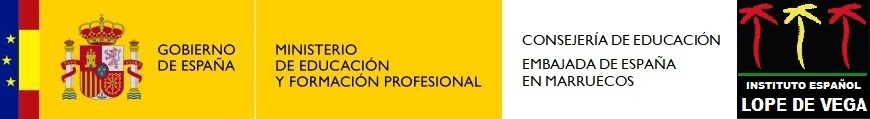 AUTORIZACIÓN ESPECÍFICA ALUMNADO SECUNDARIA/BACHILLERATOAUTORIZO A MI HIJO/A_________________________________________a que al finalizar la jornada escolar o las actividades extraescolares (incluyendo Halloween, San Valentín, Mercadillo Andalusí o cualquier otra fiesta que finalice en horario nocturno)regrese a su domicilio sin necesidad de que un familiar lo recoja.Con la firma de esta autorización soy conocedor/a de que sirve para todos los años en los que mi hijo/a esté matriculado/a en el Instituto Español Lope de Vega.NOMBRE PADRE/MADRE:_________________________________________Firmado: